DAFTAR PUSTAKAAlinda, Rika Putri Nur dan Riduwan, Akhmad. 2016. Pengaruh Tingkat Suku Bunga Bank dan Nisbah Bagi Hasil pada Deposito Mudharabah. Jurnal Ilmu Ekonomi dan Riset Akuntansi, Vol. 5. No. 1 Tahun 2016.Antonio, Muhammad Syafi’i. 2011. Bank Syariah dari Teori ke Praktik Jakarta: Gemma Insani Pers. N nBrigham, Eugene F. DaN J.F Houston. 2010. Dasar-dasar Manajemen Keuangan. Edisi 11. Jakarta: Salemba Empat.Budiman, Gerry., Kumaat, Roby., dan Rompas, Wesny. 2016. Pengaruh Suku Bunga dan Pendapatan Perkapita Terhadap Jumlah Dana Deposito Berjangka pada Bank Umum di Provinsi Sulawesi Utara (Periode 2009- 2013). Jurnal Berkala Ilmiah Efesiensi, Volume 16. No. 3 Tahun 2016.Ghozali, Imam. 2012. Aplikasi Analisis Multivariate dengan program IBM SPSS. Yogyakarta: Universitas Diponegoro.Hilman, Iim. 2016. Factors affecting mudharabah deposits of sharia banking in Indonesia. International journal of bussuness and management invention. Vol.5 Issue 8 Issn 2319-8028 pp 56-66. Finance and banking dept. Stie Ekuitas School of Bussiness. Indonesia .Ismail. 2011. Perbankan Syariah. Prenada Media Grup. Jakarta.Karim. 2012 Dasar-dasar Perbankan,edisi revisi. PT Raja Grafindo Persada.Karim, Adiwarman. 2014. Bank Islam Analisis Fiqih dan Keuangan. Edisi Kelima. PT Raja Grafindo Persada. Jakarta.Marifat, Ifat. 2016. Analisis Pengaruh Tingkat Bagi Hasil Deposito Mudharabah, Jumlah Kantor Layanan, Inflasi, dan PDB Terhadap Jumlah Deposito Mudharabah Pada Bank Umum Syariah (BUS) di Indonesia. Skripsi, Universitas Islam Negeri Syarif Hidayatullah Jakarta.Maulana, Heru. 2015. Pengaruh tingkat bagi hasil, inflasi, dan likuiditas terhadap penghimpunan jumlah dana pihak ketiga deposito mudharabah bank umum syariah yang terdaftar di BEI tahun 2011- 2014 . Jurnal Ilmu dan Riset, Volume 1 Nomor 2.Natsir, Muhammad. 2014. Ekonomi Moneter dan Kebanksentralan. Mitra Wacana Media. Jakarta.Pratiwi, Rianti dan Lukmana, Asshiddiqi. 2015. Pengaruh Kurs Valuta Asing dan Tingkat Bagi Hasil Terhadap Volume Deposito Mudharabah USD Perbankan Syariah (Periode Januari 2011-Maret 2015). Jurnal Ekonomi dan Perbankan Syariah, Vol. 3. No. 1. April 2015: 55-68, ISSN (cel): 2355-1755.Rahayu, Sri . 2017. Faktor-Faktor Yang Mempengaruhi Pertumbuhan Dana Pihak Ketiga Deposito Mudharabah Pada Bank Umum Syariah Di Provinsi Sumatera Utara. Undergraduate thesis, UNIMED.Ridwan, m, dkk. 2013. Ekonomi Pengantar Mikro dan Makro Islam. Citapustaka Media. Medan.Rosid, M. Noer. 2017. Pengaruh Inflasi, Kurs, dan Jumlah Bagi Hasil Terhadap Deposito Mudharabah Pada Bank Syariah Mandiri (Periode 2011 – 2015). Skripsi, Universitas Islam Negeri Raden Intan Lampung. Rivai dan Arifin. 2010. Islamic Banking: sebuah Teori, Konsep dan Aplikasi. Edisi Pertama. PT Bumi Aksara. Jakarta.Ruslizar dan Rahmawaty. 2016. Pengaruh Tingkat Bagi Hasil Deposito Mudharabah, Financing To Deposit Ratio, dan Suku Bunga Terhadap Pertumbuhan Deposito Mudharabah Pada Bank Umum Syariah di Indonesia. Jurnal Ilmiah Mahasiswa Ekonomi Akuntansi (JIMEKA), Vol.1, No.2, (2016) Halaman 84-90.Tarsidin. 2010. Bagi Hasil Konsep dan Analisis. Fakultas Ekonomi Universitas Indonesia. Jakarta.Thalia, Evi. 2014. Pengaruh tingkat bagi hasil Deposito bank syariah dan suku bunga Deposito bank umum terhadap jumlah simpanan deposito mudharabah. Jurnal administrasi bisnis. Vol. 9. No. 1. Universitas Brawijaya. Malang.Wulansari, Dimas Arvita. 2012. Pengaruh tingkat suku bunga, bagi hasil dan resiko likuiditas terhadap deposito mudharabah pada bank Muamalat Indonesia. Fakultas Ekonomi. Universitas Bangunan Nasionel (Veteran). Yogyakarta.Yahya, Muchlis dan Edy Yusuf Agunggunanto. 2011. Teori bagi hasil (profit and loss sharing) dan perbankan syariah dalam ekonomi syariah. Jurnal Dinamika Ekonomi Pembangunan. Vol. 1. No. 1. Fakultas Syariah Institusi Agama Islam Negeri Walisongo. Fakultas Ekonomi dan Bisnis Universitas Diponegoro. SemarangLampiran 1DATA PENELITIANLampiran 2Output SPSS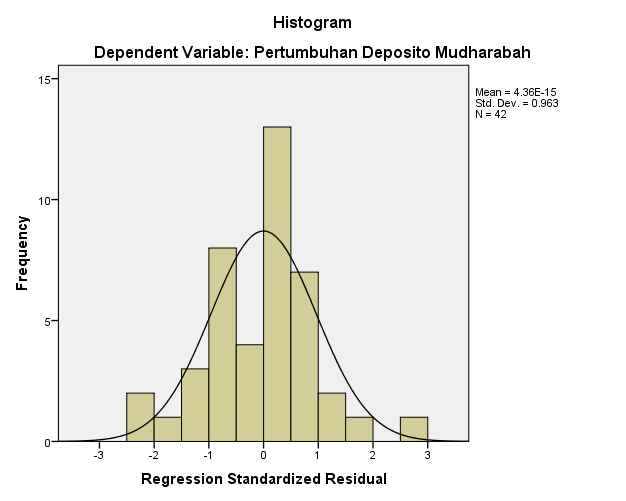 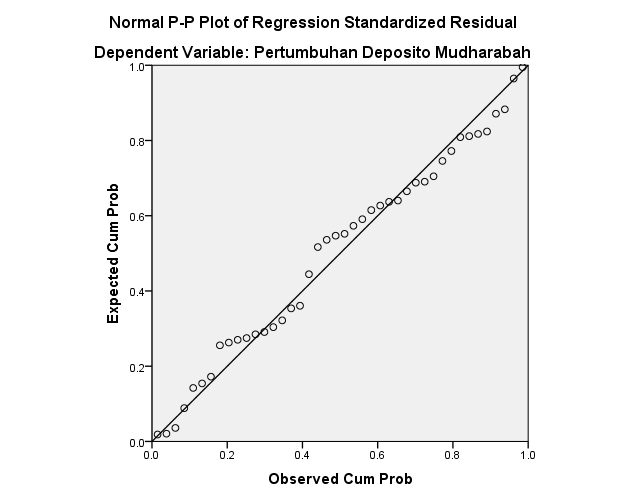 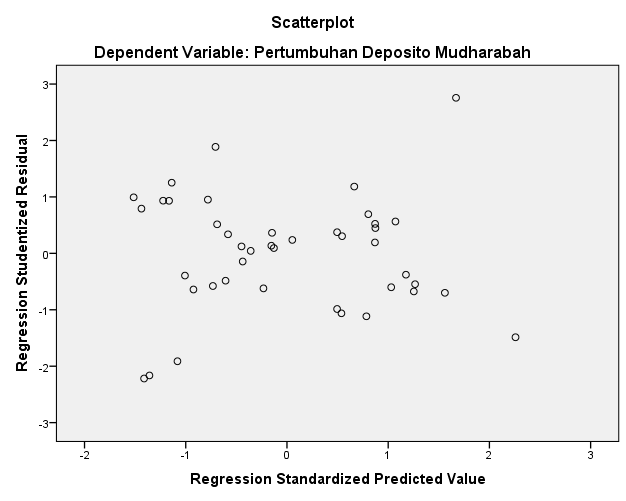 Lampiran 3Titik Presentase Distribusi t TabelLampiran 4Titik Persentase Distribusi F untuk Probabilitas = 0,05Lampiran 5Tabel Durbin-Watson (DW), α = 5%NoBank Umum SyariahTahunTingkat Bagi Hasil(Rp)Suku Bunga (%)Inflasi(%)Deposito(Rp)1PT. BCA Syariah  201625,528,414,0254.753.582,858,734,0001PT. BCA Syariah  201725,691,421,9664.253.613,913,941,0001PT. BCA Syariah  201824,956,389,1946.002.724,721,475,0002PT. Bank BNI Syariah2016151,780,000,0004.753.586,213,734,0002PT. Bank BNI Syariah2017139,156,000,0004.253.619,282,431,0002PT. Bank BNI Syariah2018123,307,000,0006.002.728,331,599,0003PT. Bank Syariah Bukopin201649,259,767,4834.753.5827,268,500,0003PT. Bank Syariah Bukopin201735,636,871,6704.253.614,617,449,3393PT. Bank Syariah Bukopin201815,982,620,4926.002.726,375,000,0004PT. Bank BRI Syariah2016     1,035,501,000 4.753.5815,729,625,0004PT. Bank BRI Syariah20171,193,918,000 4.253.6118,430,069,0004PT. Bank BRI Syariah20181,317,100,000 6.002.7219,041,155,0005PT. Bank Syariah Mandiri20162,339,720,0004.753.581,869,987,0005PT. Bank Syariah Mandiri20172,541,130,0004.253.611,989,111,0005PT. Bank Syariah Mandiri20182,659,310,0006.002.722,079,279,0006PT. Bank Muamalat Indonesia20162,302,000,0004.753.589,701,000,0006PT. Bank Muamalat Indonesia20172,541,000,0004.253.6110,201,000,0006PT. Bank Muamalat Indonesia20182,163,000,0006.002.7210,623,000,0007PT. Bank Panin Dubai Syariah 2016393,317,0004.753.585,837,088,0007PT. Bank Panin Dubai Syariah 2017480,604,0004.253.616,667,851,0007PT. Bank Panin Dubai Syariah 2018397,856,0006.002.725,977,898,0008PT. BPD Nusa Tenggara Barat Syariah201615,432,212,9534.753.581,854,957,0008PT. BPD Nusa Tenggara Barat Syariah201720,570,887,5454.253.613,789,686,0008PT. BPD Nusa Tenggara Barat Syariah201880,388,078,9996.002.721,694,702,0009PT. Bank Syariah Mega 2016243,703,000,0004.753.58139,196,9189PT. Bank Syariah Mega 2017271,515,000,0004.253.61126,537,9719PT. Bank Syariah Mega 2018257,566,000,0006.002.72227,975,36610PT. Bank Victoria Syariah2016 84,096,000,000 4.753.581,127,273,00010PT. Bank Victoria Syariah2017 101,060,000,000 4.253.611,430,772,00010PT. Bank Victoria Syariah2018 109,262,000,000 6.002.721,391,088,00011PT. Bank Aceh Syariah 201612,749,000,0004.753.584,879,278,00011PT. Bank Aceh Syariah 201712,279,000,0004.253.616,454,717,00011PT. Bank Aceh Syariah 201898,580,000,0006.002.725,275,551,00012PT. Bank Jabar Banten Syariah2016700,500,0004.753.584,623,764,00012PT. Bank Jabar Banten Syariah2017396,440,0004.253.614,970,716,00012PT. Bank Jabar Banten Syariah2018304,060,0006.002.723,723,122,210,00013PT. Bank Tabungan Pensiunan Nasional Syariah2016296,128,000,0004.753.584,324,203,00013PT. Bank Tabungan Pensiunan Nasional Syariah2017349,796,000,0004.253.615,168,095,00013PT. Bank Tabungan Pensiunan Nasional Syariah2018364,372,000,0006.002.725,895,513,00014PT. Maybank Syariah Indonesia20161,715,000,0004.753.5830,202,000,00014PT. Maybank Syariah Indonesia20171,006,000,0004.253.6114,422,000,00014PT. Maybank Syariah Indonesia201872,000,0006.002.724,075,000,000Descriptive StatisticsDescriptive StatisticsDescriptive StatisticsDescriptive StatisticsDescriptive StatisticsDescriptive StatisticsNMinimumMaximumMeanStd. DeviationTingkat Bagi Hasil427200000036437200000069817955245.88104467611750.489Tingkat Suku Bunga424.256.005.0000.74490Inflasi422.723.613.3033.41766Pertumbuhan Deposito Mudharabah4212653797137231222100015621789823.6756779687222.598Valid N (listwise)42Model SummaryModel SummaryModel SummaryModel SummaryModel SummaryModelRR SquareAdjusted R SquareStd. Error of the Estimate1.499a.249.190.544120a. Predictors: (Constant), Inflasi, Tingkat Bagi Hasil, Tingkat Suku Bungaa. Predictors: (Constant), Inflasi, Tingkat Bagi Hasil, Tingkat Suku Bungaa. Predictors: (Constant), Inflasi, Tingkat Bagi Hasil, Tingkat Suku Bungaa. Predictors: (Constant), Inflasi, Tingkat Bagi Hasil, Tingkat Suku Bungaa. Predictors: (Constant), Inflasi, Tingkat Bagi Hasil, Tingkat Suku BungaANOVAaANOVAaANOVAaANOVAaANOVAaANOVAaANOVAaModelModelSum of SquaresdfMean SquareFSig.1Regression3.72731.2424.196.012b1Residual11.25138.2961Total14.97841a. Dependent Variable: Pertumbuhan Deposito Mudharabaha. Dependent Variable: Pertumbuhan Deposito Mudharabaha. Dependent Variable: Pertumbuhan Deposito Mudharabaha. Dependent Variable: Pertumbuhan Deposito Mudharabaha. Dependent Variable: Pertumbuhan Deposito Mudharabaha. Dependent Variable: Pertumbuhan Deposito Mudharabaha. Dependent Variable: Pertumbuhan Deposito Mudharabahb. Predictors: (Constant), Inflasi, Tingkat Bagi Hasil, Tingkat Suku Bungab. Predictors: (Constant), Inflasi, Tingkat Bagi Hasil, Tingkat Suku Bungab. Predictors: (Constant), Inflasi, Tingkat Bagi Hasil, Tingkat Suku Bungab. Predictors: (Constant), Inflasi, Tingkat Bagi Hasil, Tingkat Suku Bungab. Predictors: (Constant), Inflasi, Tingkat Bagi Hasil, Tingkat Suku Bungab. Predictors: (Constant), Inflasi, Tingkat Bagi Hasil, Tingkat Suku Bungab. Predictors: (Constant), Inflasi, Tingkat Bagi Hasil, Tingkat Suku BungaCoefficientsaCoefficientsaCoefficientsaCoefficientsaCoefficientsaCoefficientsaCoefficientsaModelModelUnstandardized CoefficientsUnstandardized CoefficientsStandardized CoefficientstSig.ModelModelBStd. ErrorBetatSig.1(Constant)12.9025.7992.225.0321Tingkat Bagi Hasil-.283.081-.493-3.506.0011Tingkat Suku Bunga-.0024.618.000.0001.0001Inflasi-.7575.046-.072-.150.882a. Dependent Variable: Pertumbuhan Deposito Mudharabaha. Dependent Variable: Pertumbuhan Deposito Mudharabaha. Dependent Variable: Pertumbuhan Deposito Mudharabaha. Dependent Variable: Pertumbuhan Deposito Mudharabaha. Dependent Variable: Pertumbuhan Deposito Mudharabaha. Dependent Variable: Pertumbuhan Deposito Mudharabaha. Dependent Variable: Pertumbuhan Deposito MudharabahModel SummarybModel SummarybModel SummarybModel SummarybModel SummarybModel SummarybModelRR SquareAdjusted R SquareStd. Error of the EstimateDurbin-Watson1.499a.249.190.5441201.863a. Predictors: (Constant), Inflasi, Tingkat Bagi Hasil, Tingkat Suku Bungab. Dependent Variable: Pertumbuhan Deposito MudharabahCoefficientsaCoefficientsaCoefficientsaCoefficientsaModelModelCollinearity StatisticsCollinearity StatisticsModelModelToleranceVIF1(Constant)1Tingkat Bagi Hasil1.0001.0001Tingkat Suku Bunga1.0851.7851Inflasi1.0851.786a. Dependent Variable: Pertumbuhan Deposito Mudharabaha. Dependent Variable: Pertumbuhan Deposito Mudharabaha. Dependent Variable: Pertumbuhan Deposito Mudharabaha. Dependent Variable: Pertumbuhan Deposito MudharabahOne-Sample Kolmogorov-Smirnov TestOne-Sample Kolmogorov-Smirnov TestOne-Sample Kolmogorov-Smirnov TestUnstandardized ResidualNN42Normal Parametersa,bMean.0000000Normal Parametersa,bStd. Deviation.52383538Most Extreme DifferencesAbsolute.089Most Extreme DifferencesPositive.072Most Extreme DifferencesNegative-.089Kolmogorov-Smirnov ZKolmogorov-Smirnov Z.576Asymp. Sig. (2-tailed)Asymp. Sig. (2-tailed).895a. Test distribution is Normal.a. Test distribution is Normal.a. Test distribution is Normal.b. Calculated from data.b. Calculated from data.b. Calculated from data.Pr0.250.10.050.0250.010.0050.001df0.50.20.10.050.020.010.00211.00003.077686.3137512.706231.820563.6567318.30920.81651.885622.919994.302656.964569.9248422.327130.764891.637742.353363.182454.54075.8409110.214540.74071.533212.131852.776453.746954.604097.1731850.726691.475882.015052.570583.364934.032145.8934360.717561.439761.943182.446913.142673.707435.2076370.711141.414921.894582.364622.997953.499484.7852980.706391.396821.859552.3062.896463.355394.5007990.702721.383031.833112.262162.821443.249844.29681100.699811.372181.812462.228142.763773.169274.14370110.697451.363431.795882.200992.718083.105814.02470120.695481.356221.782292.178812.6813.054543.92963130.693831.350171.770932.160372.650313.012283.85198140.692421.345031.761312.144792.624492.976843.78739150.69121.340611.753052.131452.602482.946713.73283160.690131.336761.745882.119912.583492.920783.68615170.68921.333381.739612.109822.566932.898233.64577180.688361.330391.734062.100922.552382.878443.61048190.687621.327731.729132.093022.539482.860933.5794200.686951.325341.724722.085962.527982.845343.55181210.686351.323191.720742.079612.517652.831363.52715220.685811.321241.717142.073872.508322.818763.50499230.685311.319461.713872.068662.499872.807343.48496240.684851.317841.710882.06392.492162.796943.46678250.684431.316351.708142.059542.485112.787443.45019260.684041.314971.705622.055532.478632.778713.43500270.683681.313701.703292.051832.472662.770683.42103280.683351.312531.701132.048412.467142.763263.40816290.683041.311431.699132.045232.462022.756393.39624300.682761.310421.697262.042272.457262.750003.38518310.682491.309461.695522.039512.452822.744043.3749320.682231.308571.693892.036932.448682.738483.36531330.6821.307741.692362.034522.444792.733283.35634340.681771.306951.690922.032242.441152.728393.34793350.681561.306211.689572.030112.437722.723813.34005360.681371.305511.68832.028092.434492.719483.33262370.681181.304851.687092.026192.431452.715413.32563380.6811.304231.685952.024392.428572.711563.31903390.680831.303641.684882.022692.425842.707913.31279400.680671.303081.683852.021082.423262.704463.30688410.680521.302541.682882.019542.42082.701183.30127420.680381.302041.681952.018082.418472.698073.29595430.680241.301551.681072.016692.416252.69513.29089440.680111.301091.680232.015372.414132.692283.28607450.679981.300651.679432.01412.412122.689593.28148460.679861.300231.678662.01292.410192.687013.2771470.679751.299821.677932.011742.408352.684563.27291480.679641.299441.677222.010632.406582.68223.26891490.679531.299071.676552.009582.404892.679953.26508500.679431.298711.675912.008562.403272.677793.26141510.679331.298371.675282.007582.401722.675723.25789520.679241.298051.674692.006652.400222.673733.25451530.679151.297731.674122.005752.398792.671823.25127540.679061.297431.673562.004882.397412.669983.24815550.678981.297131.673032.004042.396082.668223.24515560.67891.296851.672522.003242.394802.666513.24226570.678821.296581.672032.002472.393572.664873.23948580.678741.296321.671552.001722.392382.663293.2368590.678671.296071.671092.0012.391232.661763.23421600.67861.295821.670652.00032.390122.660283.23171610.678531.295581.670221.999622.389052.658863.2293620.678471.295361.66981.998972.388012.657483.22696630.67841.295131.66941.998342.387012.656153.22471640.678341.294921.669011.997732.386042.654853.22253650.678281.294711.668641.997142.385102.65363.22041660.678231.294511.668271.996562.384192.652393.21837Df untuk penyebut(N2)Df untuk pembilang (N1)Df untuk pembilang (N1)Df untuk pembilang (N1)Df untuk pembilang (N1)Df untuk pembilang (N1)Df untuk pembilang (N1)Df untuk pembilang (N1)Df untuk pembilang (N1)Df untuk pembilang (N1)Df untuk pembilang (N1)Df untuk pembilang (N1)Df untuk pembilang (N1)Df untuk pembilang (N1)Df untuk pembilang (N1)Df untuk pembilang (N1)Df untuk penyebut(N2)1234567891011121314151161199216225230234237239241242243244245245246218.5119.0019.1619.2519.3019.3319.3519.3719.3819.4019.4019.4119.4219.4219.43310.139.559.289.129.018.948.898.858.818.798.768.748.738.718.7047.716.946.596.396.266.166.096.046.005.965.945.915.895.875.8656.615.795.415.195.054.954.884.824.774.744.704.684.664.644.6265.995.144.764.534.394.284.214.154.104.064.034.003.983.963.9475.594.744.354.123.973.873.793.733.683.643.603.573.553.533.5185.324.464.073.843.693.583.503.443.393.353.313.283.263.243.2295.124.263.863.633.483.373.293.233.183.143.103.073.053.033.01104.964.103.713.483.333.223.143.073.022.982.942.912.892.862.85114.843.983.593.363.203.093.012.952.902.852.822.792.762.742.72124.753.893.493.263.113.002.912.852.802.752.722.692.662.642.62134.673.813.413.183.032.922.832.772.712.672.632.602.582.552.53144.603.743.343.112.962.852.762.702.652.602.572.532.512.482.46154.543.683.293.062.902.792.712.642.592.542.512.482.452.422.40164.493.633.243.012.852.742.662.592.542.492.462.422.402.372.35174.453.593.202.962.812.702.612.552.492.452.412.382.352.332.31184.413.553.162.932.772.662.582.512.462.412.372.342.312.292.27194.383.523.132.902.742.632.542.482.422.382.342.312.282.262.23204.353.493.102.872.712.602.512.452.392.352.312.282.252.222.20214.323.473.072.842.682.572.492.422.372.322.282.252.222.202.18224.303.443.052.822.662.552.462.402.342.302.262.232.202.172.15234.283.423.032.802.642.532.442.372.322.272.242.202.182.152.13244.263.403.012.782.622.512.422.362.302.252.222.182.152.132.11254.243.392.992.762.602.492.402.342.282.242.202.162.142.112.09264.233.372.982.742.592.472.392.322.272.222.182.152.122.092.07274.213.352.962.732.572.462.372.312.252.202.172.132.102.082.06284.203.342.952.712.562.452.362.292.242.192.152.122.092.062.04294.183.332.932.702.552.432.352.282.222.182.142.102.082.052.03304.173.322.922.692.532.422.332.272.212.162.132.092.062.042.01314.163.302.912.682.522.412.322.252.202.152.112.082.052.032.00324.153.292.902.672.512.402.312.242.192.142.102.072.042.011.99334.143.282.892.662.502.392.302.232.182.132.092.062.032.001.98344.133.282.882.652.492.382.292.232.172.122.082.052.021.991.97354.123.272.872.642.492.372.292.222.162.112.072.042.011.991.96364.113.262.872.632.482.362.282.212.152.112.072.032.001.981.95374.113.252.862.632.472.362.272.202.142.102.062.022.001.971.95384.103.242.852.622.462.352.262.192.142.092.052.021.991.961.94394.093.242.852.612.462.342.262.192.132.082.042.011.981.951.93404.083.232.842.612.452.342.252.182.122.082.042.001.971.951.92414.083.232.832.602.442.332.242.172.122.072.032.001.971.941.92424.073.222.832.592.442.322.242.172.112.062.031.991.961.941.91nk=1k=1k=2k=2k=3k=3k=4k=4k=5k=5ndLdUdLdUdLdUdLdUdLdU60.61021.400270.69961.35640.46721.896480.76291.33240.55911.77710.36742.286690.82431.31990.62911.69930.45482.12820.29572.5881100.87911.31970.69721.64130.52532.01630.3762.41370.24272.8217110.92731.32410.7581.60440.59481.9280.44412.28330.31552.6446120.97081.33140.81221.57940.65771.8640.5122.17660.37962.5061131.00971.34040.86121.56210.71471.81590.57452.09430.44452.3897141.0451.35030.90541.55070.76671.77880.63212.02960.50522.2959151.0771.36050.94551.54320.8141.75010.68521.97740.5622.2198161.10621.37090.9821.53860.85721.72770.7341.93510.6152.1567171.1331.38121.01541.53610.89681.71010.7791.90050.66412.1041181.15761.39131.04611.53530.93311.69610.82041.87190.70982.06191.18041.40121.07431.53550.96661.68510.85881.84820.75232.0226201.20151.41071.10041.53670.99761.67630.89431.82830.79181.9908211.22121.421.12461.53851.02621.66940.92721.81160.82861.9635221.23951.42891.14711.54081.05291.6640.95781.79740.86291.94231.25671.43751.16821.54351.07781.65970.98641.78550.89491.9196241.27281.44581.18781.54641.1011.65651.01311.77530.92491.9018251.28791.45371.20631.54951.12281.6541.03811.76660.9531.8863261.30221.46141.22361.55281.14321.65231.06161.75910.97941.8727271.31571.46881.23991.55621.16241.6511.08361.75271.00421.8608281.32841.47591.25531.55961.18051.65031.10441.74731.02761.8502291.34051.48281.26991.56311.19761.64991.12411.74261.04971.8409301.3521.48941.28371.56661.21381.64981.14261.73861.07061.8326311.3631.49571.29691.57011.22921.651.16021.73521.09041.8252321.37341.50191.30931.57361.24371.65051.17691.73231.10921.8187331.38341.50781.32121.5771.25761.65111.19271.72981.1271.8128341.39291.51361.33251.58051.27071.65191.20781.72771.14391.8076351.40191.51911.34331.58381.28331.65281.22211.72591.16011.8029361.41071.52451.35371.58721.29531.65391.23581.72451.17551.7987371.4191.52971.36351.59041.30681.6551.24891.72331.19011.795381.4271.53481.3731.59371.31771.65631.26141.72231.20421.7916391.43471.53961.38211.59691.32831.65751.27341.72151.21761.7886401.44211.54441.39081.60001.33841.65891.28481.72091.23051.7859411.44931.5491.39921.60311.3481.66031.29581.72051.24281.7835421.45621.55341.40731.60611.35731.66171.30641.72021.25461.7814431.46281.55771.41511.60911.36631.66321.31661.72001.2661.7794441.46921.56191.42261.6121.37491.66471.32631.72001.27691.7777451.47541.5661.42981.61481.38321.66621.33571.72001.28741.7762461.48141.571.43681.61761.39121.66771.34481.72011.29761.7748471.48721.57391.44351.62041.39891.66921.35351.72031.30731.7736481.49281.57761.451.62311.40641.67081.36191.72061.31671.7725491.49821.58131.45641.62571.41361.67231.37011.7211.32581.7716501.50351.58491.46251.62831.42061.67391.37791.72141.33461.7708511.50861.58841.46841.63091.42731.67541.38551.72181.34311.7701521.51351.59171.47411.63341.43391.67691.39291.72231.35121.7694531.51831.59511.47971.63591.44021.67851.40001.72281.35921.7689541.5231.59831.48511.63831.44641.68001.40691.72341.36691.7684551.52761.60141.49031.64061.45231.68151.41361.7241.37431.7681561.5321.60451.49541.6431.45811.6831.42011.72461.38151.7678571.53631.60751.50041.64521.46371.68451.42641.72531.38851.7675581.54051.61051.50521.64751.46921.6861.43251.72591.39531.7673591.54461.61341.50991.64971.47451.68751.43851.72661.40191.7672